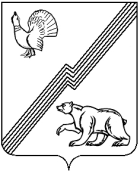 Ханты - Мансийский автономный округ – Югра (Тюменская область)Муниципальное образование – городской округ город ЮгорскАдминистрация городаУПРАВЛЕНИЕ СОЦИАЛЬНОЙ ПОЛИТИКИ _____________________________________________________________________________ПРИКАЗ«    » ____________  2015г.                        	                              	                                 № ___                     Об утверждении состава комиссиии перечня документов по присвоению спортивных разрядов и квалификационных категорий спортивных судейво исполнение Закона Ханты-Мансийского автономного округа-Югры «О наделении органов местного самоуправления муниципальных образований Ханты-Мансийского автономного округа-Югры отдельным государственным полномочием Ханты-Мансийского автономного округа-Югры по присвоению спортивных разрядов и квалификационных категорий спортивных судей», в соответствии с приказом Минспорттуризма России от 27 ноября 2008 года № 56 «Об утверждении Положения о спортивных судьях», от 21 ноября 2008 года №48 «Об утверждении Положения о Единой всероссийской спортивной классификации».Приказываю:1.Утвердить состав комиссии по присвоению спортивных разрядов и квалификационных категорий спортивных судей Ханты-Мансийского автономного округа-Югры (приложение 1).2. Утвердить перечень документов, предоставляемых заявителями на присвоение спортивных разрядов и судейских категорий (приложение 2).3. Контроль за исполнением приказа возложить на заместителя начальника управления социальной политики Г.П. Дубровского.Начальник управления                                                                                        В.М. Бурматов  Приложение 1к приказу управления социальной политикиот    2015 года №  Состав комиссиипо присвоению спортивных разрядов и квалификационных категорий спортивных судей.Бурматов Владимир Михайлович	-	начальник управления социальной политики					администрации города Югорска, 					председатель комиссииДубровскийГеннадий Петрович		- 	заместитель начальника управления социальной 					политики администрации города Югорска, 					заместитель председатель комиссииФаттахова Оксана Владимировна	-	заместитель директора бюджетногомуниципального учреждения «Физкультурно-спортивный комплекс «Юность»,член комиссииГайнуллина Ирина Владимировна	-	заместитель директора по учебно-воспитательной					работе муниципального бюджетного образовательного					учреждения специализированная детско-юношеская 					спортивная школа олимпийского резерва «Смена», член комиссииФедоровДмитрий Николаевич	-	заместитель директора бюджетногомуниципального учреждения «Физкультурно-спортивный комплекс «Юность»,член комиссииПриложение 2к приказу управления социальной политикиот    2015 года №  Перечень документовпредоставляемы заявителями на присвоение спортивных разрядов и квалификационных категорий спортивных судейСпортивные разряды:Ходатайство от учреждения физической культуры и спорта, общественных организаций по видам спорта;Копии протоколов спортивных соревнований, справка главной судейской коллегии спортивных соревнований о победах в поединках.Судейские категории:Личное заявление;Ходатайство от учреждения физической культуры и спорта, общественных организаций по видам спорта;Представление к присвоению спортивной судейской категории;Карточка учета судейской деятельности;Практика судейства соревнований;Фото 3*4 (1 штука)Примечание: комиссия управления вправе запросить у заявителя иные документы для решения вопросов по присвоению спортивных разрядов и квалификационных категорий спортивных судей».